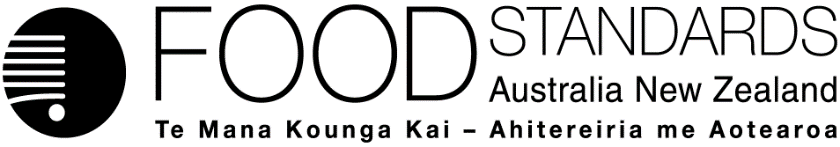 12 May 2017[12–17]Administrative Assessment Report – Application A1144Re-categorising coconut milk for food additive permissions.DecisionChargesApplication Handbook requirementsConsultation & assessment timeframeDate received:  17 March 2017Date due for completion of administrative assessment:  7 April 2017Date completed:  Date received:  17 March 2017Date due for completion of administrative assessment:  7 April 2017Date completed:  Date received:  17 March 2017Date due for completion of administrative assessment:  7 April 2017Date completed:  Applicant:  Food and Beverage Importers Association (FBIA)Applicant:  Food and Beverage Importers Association (FBIA)Potentially affected standards:Schedule 15Brief description of Application:To consider whether the food category for food additive permissions for coconut milk products is more appropriate under fruits, rather than beveragesBrief description of Application:To consider whether the food category for food additive permissions for coconut milk products is more appropriate under fruits, rather than beveragesPotentially affected standards:Schedule 15Procedure:  GeneralEstimated total hours: 350Reasons why:To change the food category for the products for food additive permissions so no risk assessment neededProvisional estimated start work:  Early Sept 2017Application accepted Date:  5 April 2017 Has the Applicant requested confidential commercial information status? Yes	No ✔Has the Applicant provided justification for confidential commercial information request? Yes	No	N/A ✔Does the Applicant want to expedite consideration of this Application?Yes	No ✔	  Not known Which Guidelines within the Part 3 of the Application Handbook apply to this Application?3.1.1, 3.3.1Is the checklist completed?Yes ✔ 	NoDoes the Application meet the requirements of the relevant Guidelines?  Yes✔		No  Does the Application relate to a matter that may be developed as a food regulatory measure, or that warrants a variation of a food regulatory measure?Yes✔  	NoIs the Application so similar to a previous application or proposal for the development or variation of a food regulatory measure that it ought not to be accepted?Yes	No ✔Did the Applicant identify the Procedure that, in their view, applies to the consideration of this Application?Yes ✔ 	NoIf yes, indicate which Procedure: General	Other Comments or Relevant Matters:Nil Proposed length of public consultation period  6 weeks Proposed timeframe for assessment:‘Early Bird Notification’ due:  8 May 2017Commence assessment (clock start)	Early Oct 2017Completion of assessment & preparation of draft food reg measure	Late Jan 2018Public comment	Early Feb–mid-March 2018Board to complete approval	Mid-June 2018Notification to Forum	Late June 2018Anticipated gazettal if no review requested	Early Sept 2018